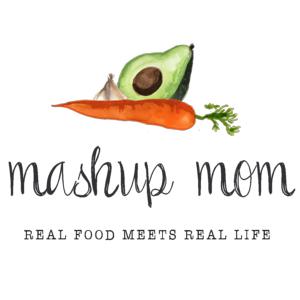 Dairy & refrigerated4 oz Emporium Selection crumbled feta, $2.29 (Mon)
16 oz Happy Farms shredded mozzarella, $3.49 (Sun, Mon)
Emporium Selection shredded Parmesan, $2.29 (Sun, Thurs, Fri)
9 oz Priano 3 cheese tortellini, $2.99 (Tues)Frozen2 packs Bremer loaded baked potato pierogies, $4.98 (Fri)
12 oz bag Season’s Choice riced cauliflower, $2.19 (Weds)GrocerySpecially Selected artisan flatbread, $3.99 (Sun)
32 oz Chef’s Cupboard chicken broth, $1.29 (Tues)
Reggano 12 oz farfalle (bowtie noodles), $.95 (Thurs)
6.7 oz Priano green pesto, $2.49 (Sun, Thurs, Fri)
El Milagro flour tortillas, $1.09 (Mon)
Happy Harvest diced tomatoes, $.71 (Tues)Meat2 packs Parkview Polska kielbasa, $5.98 (Tues, Fri)
36 oz Kirkwood 85/15 ground turkey, $5.99 (Weds, Thurs)Produce1.5 lbs green grapes, $1.43 (Sun, Tues)
4 packs 8 oz baby bella mushrooms, $5.96 (Tues, Weds, Thurs, Fri)
3 bags 8 oz spinach, $3.87 (Mon, Tues)
2 lbs carrots, $1.29 (Mon, Weds)
Bunch green onions, $.85 (Mon, Weds)
1.25 lbs broccoli crowns, $2.29 (Weds, Fri)
3 lbs yellow onions, $1.89 (Sun, Mon, Tues, Weds, Thurs, Fri)
3 heads garlic, $1.29 (Mon, Tues, Weds, Thurs)
2 lbs zucchini, $2.58 (Sun, Thurs)
3 pack multi-colored bell peppers, $2.99 (Weds, Fri)
2 pints grape tomatoes, $3.78 (Sun, Mon)
24 oz tomatoes on the vine, $1.99 (Thurs)-----Total: $70.93*** Staple items you’ll need – AKA: Pantry seasonings & condiments used in this week’s recipes, but not included in the shopping list:Olive oil, butter, crushed red pepper, oregano, salt, sea salt, black pepper, basil, soy sauce, brown sugar, sesame oil, ground ginger, canola oil, Italian seasoning, garlic powder** Note: In many cases you can substitute for and/or omit some of these, depending on the recipe. Read through the recipes to see where you may need to re-stock your pantry staples.ALDI Meal Plan week of 8/7/22 – Find the recipes at MashupMom.comALDI Meal Plan week of 8/7/22 – Find the recipes at MashupMom.comSundayNaan pizza with pesto, zucchini, & tomatoes, grapesMondaySpinach feta quesadillas, sauteed carrots & green onionsTuesday30 minute kielbasa tortellini soup, grapesWednesdayGround turkey stir fry with cauliflower rice, carrot stir fryThursdayGround turkey & zucchini pesto pasta skilletFridaySheet pan sausage, peppers, & pierogies, broccoli with pestoSaturdayLeftovers, family pizza night, or order in!